И Н Ф О Р М А Ц И Яоб итогах подготовки объектов соцкультбыта к отопительному сезону 2021-2022гг.	Подготовка объектов к отопительному периоду включает в себя комплекс мероприятий, выполнение которых способствует безаварийной, экономичной работе как оборудования, так и объекта в целом. Все подготовительные работы производились согласно утвержденному плану работ по подготовке объектов социальной сферы, жизнеобеспечению населения на территории Усть-Бюрского сельсовета к отопительному периоду 2020-2021гг. (решение Совета депутатов № 34 от 31.03.2021г.). На подготовку к отопительному сезону были запланированы расходы на сумму 1921,2 тыс. руб. из местного бюджета. Освоение составило 1274,5 тыс. руб. или   66,3 %.При подготовке к зимнему периоду выполнены следующие работы на объектах социальной сферы:Администрация – план 1045,7 руб., факт 16,2 тыс. руб.:Выполнены следующие работы:- ревизия системы отопления (очистка электродов мини-электрокотельной);- ремонт платы электрокотла (1,6 тыс. руб.);-  частичный ремонт крыши здания администрации (14,6 тыс. руб.).Не выполнены следующие работы:-  косметический ремонт помещения администрации 45,7 тыс.руб.;- капитальный ремонт кровли здания администрации 1100,0 тыс.руб.СДК – план 875,5 тыс. руб., факт 1152,5 тыс. руб.:Выполнены следующие работы:- ревизия системы отопления;- текущий ремонт котельной: покраска, побелка, замена колосников – 3,4 тыс.руб.;- частичный ремонт крыши здании СДК – 2,4тыс.руб.;- приобретение и установка дверей в кабинеты – 4 шт. – 85,5 тыс.руб.;- приобретение и установка двух дверей запасного выхода и 1 арка – 25,3 тыс.руб.;  - приобретение и поклейка обоев – 99,7 тыс.руб.;- покраска ограждения и фасада здания СДК – 57,2 тыс.руб.;- покрытие пола линолеумом – 116,7 тыс.руб.;- приобретение ДСП – 143,7 тыс.руб.;- ремонт полов по нац.проекту – 515,3 тыс.руб.;- приобретение краски, водоэмульсионной краски, кистей, - 10,3 тыс.руб.;- приобретение угля на отопительный сезон (30 т. на сумму вместе с доставкой 93,00 тыс. руб.);- вывоз шлака.Спортивный центр –  план 0,00 руб., факт 7,3 тыс. руб.:Выполнены следующие работы:- ревизия системы отопления (очистка электродов мини-электрокотельной);- продув системы отопления под давлением;- ремонт электрокотла ЭВТ-12 «Zota» МК (7,3 тыс. руб.)Усть-Бюрская амбулатория:Выполнены следующие работы:- ревизия систем отопления;- приобретение угля на отопительный сезон 30,0 тонн.Не выполнены следующие работы:- косметический ремонт помещений.ПЧ № 102 – план 0,00 руб., факт 114,7 тыс.руб.Выполнено:- ревизия системы отопления;- косметический ремонт – 50,0 тыс.руб.- приобретение угля на отопительный сезон 23 тонны (64,7 тыс.руб.);Усть-Бюрская СОШ – план 2149,0 тыс. руб., факт 2173,2 тыс. руб.:Выполнены следующие работы:- текущий ремонт школы (побелка, покраска, частичные штукатурные работы – 24,2 тыс. руб.);- ревизия электрощитов и электросети по школе и мастерским;- ремонт полов в столовой;- профилактические работы в модульной котельной;- промывку отопительной системы;- утепление деревянных окон – в коридорах и мастерских;- приобретение угля на отопительный сезон, уголь привозится каждую неделю по мере необходимости (3 раза – 13,938 т). - капитальный ремонт двух учебных кабинетов (Цифровая образовательная среда); - капитальный ремонт спортзала (замена полов, ремонтные работы и др.) – 2149,0 тыс.руб. 7. МБОУ д/с «Елочка» - план 8,0 тыс. руб., факт 19,0 тыс. рублей:Выполнены следующие работы:- текущий косметический ремонт помещений и территории детского сада (10,0 тыс. руб.);- ревизия системы отопления (промывка системы, гидравлические испытания);- приобретение угля на отопительный сезон (26,0 тонн);- проверка манометров, очистка зольной ямы от шлака;- утепление младшей группы 9,0 тыс.руб.;- замена регистра в котельной д/сада. 8. Водонапорная башня – план: 0,00 тыс.руб., факт 98,5 тыс.руб. Выполнены следующие работы:- приобретение угля на отопительный сезон 8,8 тонн – 31,8 тыс.руб.;- отремонтированы завалинки и крыльцо – 66,7 тыс.руб.  9. Централизованный водопровод: Выполнено:- просушка 34 колодцев;- утепление 34 колодцев.Информацию подготовила: специалист   Азевич Е.В.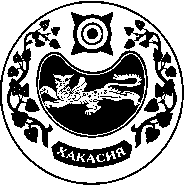  Принято на сессииСовета депутатов от 29.10.2021г.Р Е Ш Е Н И Еот 29 октября 2021г.                         с.Усть-Бюр                                    № 62Об итогах подготовки объектов соцкультбытак отопительному сезону 2021-2022гг.            Заслушав и обсудив информацию об итогах подготовки объектов соцкультбыта к отопительному сезону 2021-2022гг., представленную администрацией Усть-Бюрского сельсовета, в соответствии со статьей 9 Устава МО Усть-Бюрский сельсовет, Совет депутатов Усть-Бюрского сельсовета                                  РЕШИЛ:1. Информацию об итогах подготовки объектов соцкультбыта к отопительному сезону 2021-2022гг.  принять к сведению. 2. Рекомендовать директору МКУ «Усть-Бюрский СДК» Шпагиной И.В. обратиться в Управления культуры по вопросу проведения экспертизы для получения заключения по техническому состоянию здания.3.   Рекомендовать администрации Усть-Бюрского сельсовета предусмотреть выделение финансовых средств при подготовке к отопительному сезону 2021-2022гг. на ремонт кровли здания администрации.4. Контроль за исполнением данного решения возложить на комиссию по финансам, бюджету и налогам (председатель Голубничая Н.Б.).       5. Решение вступает в силу со дня его принятия.Глава Усть-Бюрского  сельсоветаУсть-Абаканского района Республики Хакасия:                        Е.А.ХаритоноваСОВЕТ ДЕПУТАТОВ УСТЬ-БЮРСКОГО  СЕЛЬСОВЕТА